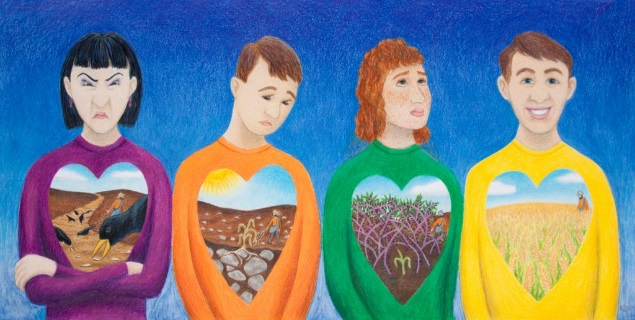 Getting More from the Message – Matthew 13:18-23Community Group Questions – Week of April 28, 2018Getting Started: Read this week’s passage out loud & pray the Holy Spirit will help you understand.  Ice Breaker: Do you think it’s true that many or most people’s feelings are too easily hurt? _____________________________________________________________________Has the Word of God produced different reactions in your life over the years? Please explain. ______________________________________________________________________________________________________________________________________Why do you think Jesus gave us this passage with such direct and difficult self-analysis? _____________________________________________________________________________________________________________________________________Have you seen or do you know someone with a hard heart towards God? Do you know any religious people like that? What is it like speaking with them about God?  ______________________________________________________________________________________________________________________________________Have you known any people who claimed to be Christians, but dropped their faith when trouble came? What happened to them? If you put a lot of time into them, how did you feel? ______________________________________________________________________________________________________________________________________With what things are unbelieving people so busy, that they have no time for God? ______________________________________________________________________________________________________________________________________With what things are professing Christians so busy, that they have no time for God? _____________________________________________________________________________________________________________________________________Some people serve God with joy and try to help out all they can. Others serve, but constantly complain (instead of helping more), while others don’t serve at all. What are your thoughts on that?  ______________________________________________________________________________________________________________________________________What does it mean to be fruitful? What changes do you need to make to be more fruitful?______________________________________________________________________________________________________________________________________Was there anything specific you think God wanted you to take away from this week’s passage?     ___________________________________________________________________ How can we pray for you in regards to what we studied this week? Other prayer requests are fine, but we are also looking for a specific prayer request for you in regards to this week’s passage. ___________________________________________________________________